ENVIRONMENTAL IMPACT ASSESSMENT GUIDELINES FOR THE TOURISM SECTOR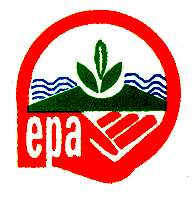 Prepared byEnvironmental Protection Agencyunder theGhana Environmental Assessment Capacity Development Programme (GEACAP)andGhana Environmental Assessment Support   Programme (GEASP)August 2010FOREWORDThe Environmental Assessment Regulations, LI 1652, was promulgated in 1999 to give comprehensive legal cover to the Ghana Environmental Impact Assessment procedures. These Regulations require that all developmental activities likely to impact adversely on the environment must be subject to Environmental Assessment. The objective of the LI is to ensure that such development activities are carried out in an environmentally sound and sustainable manner. The requirements of the LI, however, place enormous responsibilities on all stakeholders involved in development in Ghana. The nature of the responsibilities varies for different stakeholders, depending on their statutory functions, areas of jurisdiction and interests such as policy makers, implementing or regulatory agencies, planning authorities, financial intermediaries or institutions providing training or consultants providing services in EIA.A national Environmental Assessment Capacity Development Programme (GEACaP) was initiated in 2001 with financial assistance from the Netherlands Government. This was to assist all relevant institutions in meeting their respective obligations under the LI, and to promote sustainable development in Ghana. An important aspect of the programme was the development of Environmental Assessment Sector Specific Guidelines for eight sectors, namely; Transportation, Mining (revision), Tourism, General Construction & Services, Energy, Manufacturing, Agriculture and Health. Eight networks made up of representatives from relevant stakeholder institutions were formed to facilitate the development of the guidelines for these sectors. The key objectives of the Tourism Sector Core Team included:Defining the screening criteria for environmental assessment for tourism sector investments.Determining the scope of Environmental Impact Assessment (EIA) for the sector.Providing systematic procedures on Environmental Impact Statement (EIS) preparations for the sector.Providing guidelines on common potential impacts and mitigation measures.This document covers all the areas outlined above and it is intended to provide guidleines for the conduct of environmental assessment in the tourism sector in Ghana Mr. Jonathan AlloteyExecutive Director, EPAACKNOWLEDGEMENTThe Tourism Sector-Specific Environmental Impact Assessment (EIA) guidelines have been prepared to ensure the sustainable development of the health sector and also contribute towards sound environmental management in the tourism sector. The preparation of this document has been made possible with collective efforts of development partners, governmental institutions and individuals who committed their time and resources to complete the document.Special mention is made by the Agency of the Royal Netherlands Government through the embassy in Accra through whose financial support the document was prepared and the Netherlands Environmental Assessment Commission for the valuable comments on the guidelines.We wish also to acknowledge the contribution of the Executive Director of EPA Mr. Jonathan Allotey and Messrs Ebenezer Appah-Sampong and Mr. Kwabena Badu Yeboah Coordinator and Assistant Coordinators of GEACaP and Ms Christine Asare Coordinator of GEASP of EPA.Sincere gratitude goes to professionals in the various fields who reviewed the document from time to time until the final was obtained and all those who helped to validate the document.We are particularly indebted to Dr. Asha Rajvanshi, Professor and Head, EIA Cell, and Dr. Vinod Mathur  of the Wildlife Institute of India for accepting to review the guidelines and making valuable contributions and bringing international best practices on board.Finally, the EPA wishes to acknowledge the contributions of the following team members of the Tourism Sector-Specific Guidelines:Mr. Carl Fiati – Environmental Protection Agency, ChairmanMr. I.C.Acquah Jnr. – Environmental Protection Agency, Team CoordinatorMr. Humphrey Kuma – Ministry of Tourism and Diasporan Relations,  MemberMr. Gabriel Tandoh – Ministry of Tourism and Diasporan Relations, MemberMr. Alex Boakye – Ghana Tourist Board, MemberMr. Charles C. Amankwa – Wildlife Division (Forestry Commission), MemberMr. Kingsley Ekow Gurah-Sey – Environmental Protection Agency, MemberMrs. Jewel Kudjawu – Environmental Protection Agency, Member- SecretaryBesides the above, valuable contributions were  made by Rev. Kingsley Tetteh of the Lighthouse Chapel International Bible School, Mr Ben Ampomah Ag Executive Secretary, Water Resources Commission and Mr. G. C. Voado of the Environmental Protection Agencywhich is gratefully acknowledged.ABBREVIATIONSECOWAS		Economic Community for West African StatesEIA			Environmental Impact Assessment EIA			Environmental Impact Assessment EMP			Environmental Management Plan GDP			Gross Domestic ProductGEACaP 		Environmental Assessment Capacity Development ProgrammeGHATOF		Ghana Tourism Federation GPRS			Ghana’s Growth and Poverty Reduction StrategyGTDC			Ghana Tourist Development Company HCIMA		Hotel, Catering and Institutional Management Association HOTCATT		Hotel Catering and Tourism Training Institute NEPAD		New Economic Partnership for African DevelopmentPER			Preliminary Environmental Reports SEA			Strategic Environmental Assessment TOR			Terms of Reference TSMTDP 		Tourism Sector Medium-Term Development Plan CHAPTER ONE1.0 	BACKGROUND The Government of Ghana has recognized tourism as one of the most important socio-economic activities in the country. The impetus is being provided to make the country a competitive and quality destination in the West Africa sub- region. This has led to the increase in tourist arrivals and receipts with the hosting of important international and domestic conferences and seminars including group tours organized by the private sector and facilitated by the Ministry of Tourism and its implementing agencies.1.1	Overview of the Tourism SectorThe tourism sector continues to be one of the fastest growing and most important sectors of the Ghanaian economy. The sector has shown significant growth over the last decade with tourist arrivals increasing at an average rate of 10% per annum. In 2006, tourist arrivals increased by 16 per cent i.e. from 428,533 in 2005  to 497,129 in 2006 with the corresponding receipts in growth by 18% i.e rising from US$836.1 million in 2005 to US$984.8 million .  Currently, the sector is the third largest foreign exchange earner after merchandises exports and remittances from Ghanaians abroad and accounts for 6.2 percent of GDP.  Employment generated by the sector in 2007 stands at 206,091 This represents 12.5% increased over the estimated employment generated in 2006. In terms of hotel accommodation, the total number of hotel establishments registered which stood at 1,405 in 2006 increased to 1430 in 2007 while the total number of rooms registered have increased from 19,967 in 2006 to 21,275. Ghana’s comparative advantage in this sector includes cultural, historical and eco-tourism sites which attract regional and international tourists including African-Americans interested in Ghana’s history with respect to slavery. This reinforces the sector’s potential for investment.  It is in this context that the Tourism Sector Medium-Term Development Plan (TSMTDP) 2006 – 2009 has been prepared. The Plan which is aimed at harnessing the potential of the sector by making Ghana a competitive and quality destination while preserving the country’s cultural, historical and environmental heritage has been prepared in the context of Ghana’s Growth and Poverty Reduction Strategy (GPRS) and in consonance with the Tourism Policy. Policy interventions expected to be implemented include: (i) promoting tourism as a major source of national revenue; (ii) promoting domestic tourism to foster national cohesion as well as redistribution of income; (iii) promoting sustainable and responsible tourism in such a way to preserve historical and cultural heritage; and (iv) enhancing the capacity and strengthening the legal and institutional framework to support the tourism industry.1.2	 The Need for the GuidelinesThe tourism industry has the capacity to bring about immense socio-economic benefits. At the same time, it also has the potential to generate adverse impacts  on communities and negatively influence the resilience of the environment and the  capacity to provide life support thereby increasing the risk of eroding  its ability to sustain development.The Environmental Assessment Guideline for the tourism sector is therefore being prepared to provide guidance to both existing as well as prospective proponents  of tourism projects and related activities on meet  the various requirements and and to address the issues to be considered  while undertaking . The Environmental Impact Assessment Guideline is intended to highlight the salient environment and public health issues relating to the tourism activities .  It provides  the required guidance on how such issues can be best addressed.  The document specifically provides a catalogue of tourism activities and the screening criteria for determining  at the appropriate level of environmental assessment for different scales of tourism activities..  It also provides guidance on  identification of the impacts of various tourism activities and the appropriate measures  to be adopted for their mitigation..The guideline provides the framework for environmental accounting right from the planning to implementation stages of tourism development programmes and activities.1.3	Policy Legal and Institutional Arrangements1.3.1	Tourism Policy Objectives.Ghana’s tourism policy is strongly influenced by the Growth and Poverty Reduction Strategy 2006 – 2009 (GPRS II), and intends to contribute towards its implementation. The policy development objectives are to:enhance the quality, diversity, and complementarities of Ghana’s tourism products to extend  the stay of tourists for maximizing benefits both for the national economy and local communities; ensure and maintain high standards of services and facilities in order to be internationally competitive;provide adequate public and private sector access to finance for tourism infrastructural development.promote investment in tourism development both, by local and foreign investors;ensure that the human resource capacity (quality and quantity) required for tourism development is in line with demands of the industry to ensure competitiveness with respect to  professionalism of staff at all levels;create and promote awareness of responsible tourism at all levels of society;ensure the promotion and expansion of international, regional and domestic tourism by developing Ghana as one of the preferred tourist destinations in Africa;effectively manage and conserve the cultural, environmental, and historical resources of Ghana while balancing economic gains with environmental sensitivity and resource conservation;ensure safety, security, and privacy of all visitors by incorporating appropriate safeguards against negative effects of tourism on local communities;collaborate with neighboring countries for seeking support  in tourism development initiatives on the continent and in the West African sub-region in line with NEPAD and ECOWAS agreements.1.3.2 	National Environment Policy The thrust of the national environment policy is to regulate development activities in a manner that ensures that the capacity of the environment to provide life support services is not compromised. The policy recognizes the importance of environmental impact assessment, environmental management plans and effective environmental management tools and requires that all development activities should be subjected to environmental clearance. The Environmental Protection Agency, Act 490, 1994 requires that all new developments to comply with laid down Environmental Impact Assessment Regulations and Procedures.1.3.3	Tourism Sector Institutions1.3.3.1	Ministry of TourismVisionTo support and promote the achievement of the overall vision of the Government of Ghana, aimed at achieving a per capita income of USD 1,000 by 2015 through the realization of the sector’s full potential in contributing to economic wealth creation, employment generation, poverty reduction, environment conservation, as well as well as national and international cohesion.This vision will be achieved through the Ministry’s effort to generate 20% growth rate per annum by 2015MissionThe Ministry exists to create a conducive and favourable environment for sustainable growth and development that would ensure the following:1. The tourism sector achieves a greater contribution to GDP growth through effective and efficient use of appropriate policies, corporate planning, programmes, and projects as well as public-private partnerships, and2. Sustainable relationship with the diaspora for resource mobilization and investment.Functions and Responsibilities The Ministry’s functions include the following:Policy formulation, planning and programming for the development and promotion of domestic, regional and international tourism;Promulgation of legislation and regulations on tourism development, including investment policies and incentives;Undertaking research into regional and global tourism trends;Human Resource Development within the private and public sectors to effectively promote tourism;Liaison with other government agencies, international donor-assistance agencies, the private tourism sector and non-governmental organisations on matters concerning tourism.Developing policies and programmes to link up with Africans including Ghanians in the diaspora for tourism and investment promotion for the country.Monitoring and evaluation of sector performance 1.3.3.2	Ghana Tourist BoardThe Ghana Tourist Board is the main implementing agency of the Ministry of Tourism and Diasporan Relations.The functions of the Ghana Tourist Board, as a Statutory Body, have been determined by its enabling Act, the Ghana Tourist Control Board Decree 1973 (National Redemption Council Decree 224) as amended by the Ghana Tourist Control Board (Amendment) Decree, 1977 (Supreme Military Council Decree 80).	The Board has the following as its core functions:Advises on the formation of policy and co-ordination of activities on tourism.Regulates and controls the tourism industry.Markets Ghana’s tourism, abroad and within the country including the publication of tourism promotional materials i.e. brochures, maps etc.Researches and studies on trends in the tourism industry.Registers, classifies, licenses and controls standards in accommodation and catering enterprises.Registers and licenses tour operations and travel establishments, tour guides, car rental establishments and charter operators.Facilitates the construction of tourism infrastructure and superstructure. Any other matters affecting tourism.1.3.3.3 Wildlife Division of the Forestry CommissionThe Wildlife Preservation Act 43 of 1963 established modern day Wildlife Division of the (integrated) Forestry Commission. The Wildlife Reserves Regulations 1971, L.I. 710 and its subsequent amendments complement the Act 43 and mandates the Division to conserve wildlife resources throughout Ghana and, in particular, to manage the country’s designated Protected Areas, including Ramsar Sites, in the various climatic and vegetation zones. Furtherance to the Act 43 is the Forest and Wildlife Policy of 1994 which aims at conservation and sustainable development of the nation’s forest and wildlife resources for maintenance of environmental quality and perpetual flow of economic, social and cultural benefits to all segments of society.  The specific objectives of the Forest and Wildlife Policy of 1994, are to:Manage and enhance Ghana’s permanent estates of forest and wildlife resources, preservation of vital soil and water resources, conservation of biological diversity and the environment and sustainable production of domestic and commercial produce;Promote research-based and technology-led forestry and wildlife management, utilization and development to ensure growth and environmental stability;Promote public awareness and involvement of rural people in forestry and wildlife conservation so as to maintain life-sustaining systems, preserve scenic areas and enhance the potential of recreation, tourism and income-generation opportunities.The EIA Guideline for the tourism sector shall therefore enjoin all forest and wildlife based tourism related activities to enhance the preservation of vital soil and water resources, biological diversity, environmental stability and preserved scenic areas for a sustained recreation, tourism and income-generation opportunities.1.3.3.4	Environmental Protection AgencyThe Environmental Protection Agency was established in 1994 under Act 490.  The Act mandates the EPA to coordinate and manage the country’s environment and to collaborate with other stakeholders to seek common solutions to environmental problems. The Environmental Assessment Regulations (1999) LI 1652 sets out the requirements for environmental permitting, Environmental Impact Assessment (EIA), the preparation of Preliminary Environmental Reports (PERs), Environmental Certification and Environmental Management Plans.The EPA is developing and coordinating a set of EIA guidelines for eight sectors of national development, including the tourism sector to provide some guidance of on how issues in each sector could be handled.1.3.3.5	Hotel Catering and Tourism Training Institute (HOTCATT)HOTCATT is the training wing of the Ministry of Tourism and Diasporan Relations whose main objective is to improve the standard and quality of human resources and provide quality training in the tourism sector on a sustainable basis. It has the responsibility to train people in all areas of the tourism and hospitality sector.  1.3.3.6	Ghana Tourist Development CompanyThe Ghana Tourist Development Company (GTDC), is an autonomous quasi-private limited liability company which supports and mobilizes investments for the tourism sector.1.3.4	Ghana Tourism Federation (GHATOF)GHATOF is a voluntary association that promotes effective linkage between the public and the private sectors and ensures better co-ordination and co-operation among the private sector associations. It is the apex body of all Tourism related associations comprising eighteen enterprise associations. These are;Ghana Hotels AssociationGhana Chefs AssociationGhana Association of Travel and Tour AgentsGhana Restaurants and Night Clubs AssociationGhana Drinking Bar AssociationNational Drinking Bar Operators AssociationGhana Traditional Caterers AssociationIndigenous Caterers AssociationCar Rentals Association of GhanaTour Guides Association of GhanaThe Tour Operators Union of GhanaGHATOF also has affiliate members, including:Board of AirlinesGhana Association of Forex BureauAfrica Travel Association (Ghana Chapter)Hotel, Catering and Institutional Management Association (HCIMA)Ghana Tourism SocietySkal Club InternationalTravel Writers Association of GhanaCHAPTER TWO2.0	SCOPE OF GUIDELINES AND SCREENING CRITERIAThese guidelines cover Tourism activities in the natural and modified ecosystems in Ghana. It identifies and provides guidelines for assessment of thresholds for activities under  the various sectors of the tourism industry. Analysis of impacts for specific activities has been provided and mitigation measures have been proposed. These guidelines should, however, not be taken as an exhaustive list. 2.1	Classification of the Tourism SectorFor the purposes of this guideline, tourism activities have been grouped under the following categories:Accommodation EstablishmentsCatering EstablishmentsAmusement and Recreational Establishment Transportation (please refer to transport sector specific guidelines)2.1.1	Accommodation EstablishmentsHotelsMotelsInnsService ApartmentsCondominiumsHostelsGuest HousesLodgesCampsHome stays2.1.2	Catering EstablishmentsChop-barsDrinking barsCafeteriaRestaurantsCoffee-shopsSnacks and beverages Fast food Joints2.1.3	 Amusement and Recreational Services Within Tourism FacilitiesNight- clubsDiscothequesTheme park/recreational parksGolf coursesPolo coursesLawn tennis courtsShooting/Fire-arm ranges MarinasTrailsAmusement ParksWater sports (boating/rafting, skiing, surfing, swimming)Angling/sports fishing, game hunting/ sports huntingBird watchingSafaris Scuba divingTrekkingMountain climbingPhotographyHorse racingZoological and Botanical gardensConservation /Restoration of historical sites and buildingsExcavation of archaeological sites;Aviation sports (paragliding, hand gliding)Art galleries2.2	Screening Criteria for Activities in the Tourism SectorVarious activities can be undertaken in the tourism sector.   Based on the potential adverse impact on the environment and the socio-culture life of the people, activities are placed in the appropriate level of environmental assessment.  These levels are:Category AActivities that have no significant adverse impacts and that are permitted without further environmental assessment.Category BActivities deemed to have significant adverse impacts that can easily be predicted and mitigated are subjected to Preliminary Environmental Assessment.  Category CActivities that have significant adverse impacts that cannot  be easily predicted and mitigated are subjected to a comprehensive Environmental Impact Assessment.Institutional policies, strategic plans and complex situation are to be subjected to Strategic Environmental Assessment (SEA).In placing tourism activities under the appropriate level of environmental assessment, a combination of criteria is used.  These are: policy, legislative and general environmental attributes of the location and the types  of activities being carried out.2.2.1	Undertakings Requiring Registration without Further Environmental AssessmentThe following tourism activities require registration without further environmental assessment:2.2.1.1	AccommodationAll accommodation units not exceeding 20 rooms and not located in a sensitive area as designated in Schedule 5 of LI 1652 (see appendix 5 for list of sensitive areas) shall be registered and permitted without further environmental assessment. These shall include:HotelsMotelsInnsBed and Breakfast (Units)LodgesService ApartmentsCondominiumsChaletsHostelsGuest HousesHome Stays.2.2.1.2	Catering EstablishmentsEating and drinking facilities with seating capacity not exceeding 50 persons and not located in sensitive areas as designated in schedule 5 of LI 1652.2.2.1.3Amusement and Recreational EstablishmentsAll tourist amusement and recreational establishments that shall be registered without any environmental assessment for a permit shall include:Camping sites with visitor receptor capacity not exceeding 20 persons for the purpose of the following:Bird WatchingScuba DivingTrekking PhotographyGambling/Casino with seating capacity not exceeding 50 peopleDiscotheques with seating capacity not exceeding 50 persons Night Clubs with seating capacity not exceeding 50 persons and not located within 1000 meters (1 KM) radius of a residential area.Speed Boating/Surfing with facilities not exceeding 10 motorized boats and not located in fish spawning or nursery grounds.Rafting, Skiing and SwimmingSwimming pools, Gymnasium, Tennis courts, Saunas, Badminton/Squash courts with area coverage not exceeding 1 hectare.Mountain ClimbingBotanical Gardens with area coverage not exceeding 5 hectares and not located in an area designated as sensitive in Schedule 5 of LI 1652.2.2.2	Undertakings Requiring Preliminary Environmental Assessment (PEA).The following tourism activities require detailed investigation before a permit is granted to commence development:2.2.2.1	AccommodationAll tourist accommodation to be subjected to a Preliminary Environmental Assessment shall include the following:Facilities located in a coastal area with direct access to the beach or within the tidal range of an estuary or within 200 meters from the shorelines of a river and having a guest capacity not exceeding 50 rooms.Facilities located in a non-sensitive area as designated in Schedule 5 of L11652 and not exceeding 60 rooms.Tourist villages having a guest capacity not exceeding 50 rooms Facilities located on hill slopes with gradient above 45 degrees and prone to erosion or rock fall or mudslide or landslide.Resorts of all types including Spa, Sanatoria /health farms2.2.2.2 Catering EstablishmentsEating and Drinking Establishments located in a sensitive area as designated in Schedule 5 of LI 1652 with seating capacity not exceeding 50 persons.2.2.2.3	Amusement and Recreational Establishments.All tourist amusement and recreational establishments that shall be subjected to a Preliminary Environmental Assessment shall include:Nightclubs with a seating capacity not exceeding 200 people, and not located within 1000 meters from a residential area (the building should be sound proof)Theme/Amusement parksGolf courseFire rangesMotorized vehicle/Go-kart racingSport hunting Zoological gardensConservation/Restoration of historical sites and buildings.Horse racetrack/Polo operationsGambling casinos with seating capacity exceeding 50 peopleThe following activities are subjected to PEA provided they are not located in sensitive areas as designated in Schedule 5 of LI 1652.Sport fishing / Angling clubs.Speed Boating/Surfing with facilities exceeding 20 motorized boats.Not located in a fish spawning or nursery grounds.2.3.3	 Undertakings Requiring Environmental Impact AssessmentThe following tourism activities require a comprehensive and thorough environmental impact assessment for a permit:2.3.3.1	AccommodationThe following accommodation units shall be subjected to full Environmental Impact Assessment. Any accommodation facility with a capacity exceeding 50 rooms sited elsewhere other than a sensitive area.Accommodation facility sited in a sensitive area as designated in Schedule 5 of LI 1652.2.3.3.2	Amusements and Recreational EstablishmentResort and recreational facility sited in areas designated as in Schedule 2, sub-section 14 of LI 1652: These include:SafarisMountain climbingGambling/Casinos located in sensitive area as designated in schedule 5 of LI 1652Excavation of archaeological sitesSky rails, Cable carsHorse Racetrack/Polo operations in a built up areaRacetrack operations of motorized vehicles sports operating in a built-up area.Facilities including trails for motorized recreational vehicles Sport fishing/Angling in a fish spawning or nursery groundsAviation sports2.4.4	Prohibitive ConditionsThe following are conditions under which development may be prohibited:No resort shall be established within 20 meters from the high tide mark of the coastal shoreline;No Resort/Accommodation/Amusement and Recreational facility shall be established within 1000 meters (1 km) of a watershed and waterfall;No outdoor firing/shooting range shall be established within 1000 meters of a built-up area or national park/biosphere reserve;No marina shall be established within a fish spawning /nursery ground;No tourist facility shall be established within 1 km of an area designated or known to be prone to landslides; No tourist facility shall be established in an area prone to earthquakes such as fault lines ( should there be the need to site a facility, pre-determined building code of 1994 should be adhered to)CHAPTER THREE3.0 UNDERTAKING AN ENVIRONMENTAL IMPACT ASSESSEMENTThe first step in undertaking an environmental impact assessment is to scope the study.  Scoping allows the proponent or the study-team to identify all the issues related to the project and to focus the study on the most relevant ones. The main output of scoping is a report detailing how the issues were identified. The report also should include a Terms of Reference (TOR) which outlines the main issues or outstanding issues to be considered in the environmental impact study.A clear understanding of the proposed project and the environment in which it would be situated makes it easy for the potential issues to be identified. It is therefore necessary that the  report of the environmental impact study provides description of the proposed development and the existing bio-physical and socio-economic environment.3.1	General Description of the Proposed Development  The main issues to be considered in describing the proposed development are:Legal and regulatory framework of the project.Goals and objectives of the project;Benefits and risks  from the project;Alternatives examined (location, designs, processes)Characteristics of the project (planning, site layout, design, size or scale)Description of constructional activities (land-use requirement; proposed works; environmental protection measures)Description of operational phase (processes or activities; scope; facilities and utility services required; all outputs (products and wastes); and methods to be used for the management and disposal of these outputsDescription of other development (off-site areas or facilities affected by the project);Description of decommissioning phase (proposed growth, description of other changes3.2	 Description of Existing EnvironmentAn accurate description of relevant aspects of the existing environment is necessary to predict the likely significant impacts of a development proposal. It is important to note that all the parameters mentioned here might not be relevant to every project. A lot of time and cost will be saved if the study is focused only on those that are of relevance to the proposed project and location.In describing the existing environment, the following should be considered:Climatic and atmospheric conditions; (temperatures, wind speed and direction, humidity, rainfall, air quality, sources of air pollution etc.);Geology: (soil characteristics, geologic hazards); hydrology (surface water, aquifers, watersheds, water quality etc.);Ecology: (flora and fauna, habitats, endangered species, );Land use: (agriculture, forests, industrial, commercial, residential), transportation routes such as roads, rail, water and air, utilities and water resources;Socio-economic: (population composition, population growth rate and distribution, cultural and ethnic diversity, income);Civic services: (electricity, telecommunication, water supply, hospitals, etc);Cultural heritages: (unique features of the area or its people; cemetery, traditional/sacred shrines and grove, festivals, traditional cultural/ religious practices etc).3.3	Attributes of an existing environment.To assist the preparation of systematic, accurate and comprehensive description, the attributes should be described within the following context:Scale: - describe the location, geographic extent and magnitude of the environment factor (e.g. what volume of water flows in the stream?)Character: - indicate the distinguishing aspect of the environment under consideration (e.g. is the water not polluted ?)Sensitivity: - describe changes, which could significantly alter the character of this aspect of the existing environment (e.g. would any further increase in nutrients greatly affect the quality of water?)Significance: - indicate what quality, value or designation is assigned to this aspect of the existing environment (e.g. is the site  protected by legislation?).3.4	 Identification and Assessment of ImpactsSome operations and/or activities during construction, operation and decommissioning of various tourism facilities could exert significant negative and positive impacts not only on the environment but also on the socio-economic and socio-cultural lives of people living in the vicinity of the project areas.3.4.1 Identification and Prediction of ImpactsIt is very important to identify all the potential impacts, positive and negative; cumulative and residual; direct and indirect; short term and long term and especially those for which there is public concern. It is also important to set “impact boundaries” in order to achieve the following:Ensure a certain level of fairness, cost-effectiveness and efficiency in the EIA exercise.Focus time and resources on the most important issues.Limit the amount of information to be gathered and analyzed to a manageable level.Recommend realistic and feasible mitigation and monitoring measures.Methods that can be used in identifying ImpactsSimple methods used in identifying impacts include the following:Adhoc Methods: - use of similar projects and professional judgment.Matrices: - use of two-dimensional tables (project activity versus impact) Checklist: - use of specific list of environmental parameters investigated for possible impacts (see appendixVIII for a sample checklist)Networks: - use of possible cause-effect linkages between various environmental factors.Geographic Information Systems (GIS):- use of computerized systems for multiple map overlays.Conduct pre-project socio-economic and socio-cultural surveys and assessment of land resource use and local skills and talents.3.4.2	Assessment of ImpactsWhat criteria should guide in assessing the potential significance of the impacts of a project?The following three criteria can be used to determine whether an impact is significant or not:Magnitude and intensity: this refers to any development, which can cause effects over a wide area, to a large number of receptors, or those normally experienced.Duration: implies any development which can cause impacts for a long period of time or which will cause permanent changes to any aspect of the environment.Certainty: this refers to the situation where the magnitude, intensity, duration or consequences of any change cannot be anticipated with a reasonable level of certainty.Sometimes, an impact may be considered significant where society as a whole, a community or a significant number of individuals is concerned that some aspect of a development may adversely affect them or a valued heritage.  Significance of a change is another important criterion that may be considered. The change may be small in measure but may have major impact on one or all environmental components e.g. changes in water quality (turbidity) may lead to decline in fish faunaTo facilitate evaluation of the EIS, references should be cited to recognised standards (e.g. effluent discharge standards, noise emission standards, and gas emission standards) should be made as appropriate.  (appendix IX contains the environmental quality guidelines for Ghana. 3.4.4	 Criteria for defining the significance of impacts of activities in the tourism sectorThe following represent general criteria for determining adverse impacts as significant:When the location or operation of the activity attracts widespread public concerns or resentments. When activity affects domestic water supply or a major consumption or long-term commitment to water useWhen activity causes a major geologic, hydrologic or micro-climatic changeWhen activity degrades an important aesthetic resourceWhen activity results in major changes in land-useWhen activity is located within an area of significant geologic or hydrologic hazard e.g. within a major earthquake zone, an area prone to landslide or a major flood plan etc.)When activity conflicts with proposed or adopted development policy or land-use plan or policyWhen activity is located in sites designated as sensitive by lawWhen an activity generates large quantities of solid and liquid wasteWhen an activity emits excessive noise or smokeWhen an activity degrades and depletes the habitat quality and size respectively of a rare/endangered species of animal or plantSpecific  criteria for determining the significance of Impacts of specific activities in the Tourism Sector are presented below...CHAPTER FOUR4.0	MITIGATION OF IMPACTSMitigation measures are action plans or programmes developed to avoid  or reduce, restore and remedy the e potential adverse impacts of a project and to enhance/ maximize its environmental, social and economic benefits or compensate for unavoidable residual impacts.4.1 Mitigation of Significant Impacts4.1.2 What is the role of mitigation in Environmental Impact Assessment?Mitigation measures help to address significant impacts  that the project may induce on environment in the short or long term. Some of the impacts may only be perceived years after the project has commenced, and may become apparent only during the monitoring phase.4.1.3 Under what conditions are mitigation interventions necessary?Mitigation measures are required when proposed activities are likely to have significant negative impacts on the environment or socio-economic life of affected parties. Below is a list of some categories of impacts that would require mitigation measures.Degradation/ Destruction of natural resources such as pollution of water bodies and destruction of drainage channelsDestruction of flora, fauna and ecosystems;Degradation/ Destruction of settlements and basic social amenities such as roads, schools, markets, public places of convenience;Noise/odour nuisance generation;Enhanced visual intrusion;Damage to landscape and soil erosion;Threats to public health;Threats to occupational health and safety of workers;Fire risks;Destruction of cultural sites and sacred groves; andAir pollution4.1.4   What are some mitigation interventions that can be instituted?Mitigation measures can be broadly categorized into the following strategies that are aimed to meet defined objectives:Mitigation by avoidanceMeasures considering siting, design, process, technology, route alternatives and ‘no go’ options to avoid impacts. These measures are applicable in planning stage of the project. Examples include the following: Selection of alternative route or relocation of facilities such as roads, power and water lines, archeological sites, sacred groves and religious sites;Avoid dumping solid or liquid waste materials into nearby water bodiesMitigation by reductionMeasures attempting to reduce impact or to limit the exposure of receptors to impacts.These measures are applicable only in the progressive phase of the development project. Such measures include:Reducing solid and liquid wastes through recycling;Use of silt traps and planting of cover crops to reduce soil erosion or sedimentation from project sites;Limiting the scale of a proposed project;Reducing noise transmission by installing acoustic filters;Mitigation by remedyThese are measures undertaken to restore the environment to its previous condition or to a new equilibrium and are applicable only towards the end phase of project implementation and represents the ‘end of pipe’ approach to help improve adverse conditions created by the proposed development. Examples of mitigation by remediation include:Installation of additional pollution control equipment;Landscaping to reduce visual intrusion and soil erosion;Remediation of contaminated or polluted water and soil;Restoring the quality of flow of a diverted stream or river to its original condition;CompensationThese represents measures to achieve no net loss and represent on-sites or off site measures considered early in the planning process and also alongside the development to offset residual impacts. Examples includeCompensating affected communities;Resettlement or relocation of affected communities.EnhancementThese measures are aimed to achieve net positive gains and are generally applied in parallel with other compensation measures to encourage opportunities to limit the scope and scale of impacts and on improving environmental features.It is essential that mitigation measures are considered in the following hierarchy: avoidance, minimization, rectification, compensation and enhancement 4.2	Accommodation4.2.1 Mitigation of Adverse Socio-Economic Impacts.Employ local skills as far as possible in the construction of the accommodation and other associated facilities.Provide alternatives to fairly compensate local people who incur losses and need to be compensated.Develop local infrastructure and services if possible to handle increase in population i.e. waste disposal, health care, law enforcement, schools etc.Evaluate and invest in enhancing traditional skills and talents.Avoid tampering of significant socio-cultural landmarks and traditional cultures.Preserve cultural and historic resourcesConserve aesthetic resources such as waterfalls, national parks, wildlife, sanctuaries, wetlands, forest and wildlife reserves, coral reefs, lakes with unique aquatic life, heritage building and sacred areas etc.4. 2.2	Mitigation of Adverse Environmental Impacts4.2.2.1 LandVegetation clearing must be as far as possible limited to only the project site.If site preparation generates dust which could affect residents, then site should be sprayed with water frequently during preparation. Access roads to such facilities must be well engineered i.e. roads must be well designed and constructed to ensure proper drainage.Institute measures to reduce erosion to a river or stream such as installation of silt traps4.2.2.2 Air QualityTrucks conveying construction materials must be covered with tarpaulins.During constructional phase, un-tarred access roads must be sprinkled with water regularly to reduce dust generation.At the operational phase, “greens” must be maintained in and around the facility i.e. landscaping must be done and maintained to reduce dust generation due to wind turbulence.Cooling, refrigeration and air conditioning units should avoid the use of substances such as Freons to prevent damaging the Ozone Layer.Halons must be substituted in firefighting equipment.4.2.2.3 Water QualityTreat effluents emanating from accommodation facilities in the tourism industry to an acceptable level (ref. EPA effluent Quality Guideline) before discharging.Do not clear vegetation beyond 100 meters to the bank of water bodies.A programme for waste reduction and water conservation should be implemented to optimize resource use, save money and foster environmental awareness among staff.Oil and fat traps must be installed to extract these substances from sewage waste streams A well designed monitoring programme should be established to monitor compliance to suggested measuresIf sewage is not discharged into public sewer, a biological or other treatment plant will be necessary in order to meet acceptable and or applicable effluent criteria.A settling pond should be constructed.The storage of pesticides and herbicides must be properly done to avoid fires and to protect humans4.2.2.4 Noise.Abatement measures of noise must be included in the design of a tourist facility. Acoustics should be an important element of the design of toursit infasructure EPA noise guidelines should be adhered to   in defining permissible limits of noise/sound (e.g. from outdoor music) to avoid or reduce nuisance to guest and neighbors (refer to appendix 7 for EPA ambient noise guidelines).Noise from access roads and noise generating equipment e.g. standby generator should be mitigated through appropriate barriers 4.2.2.5 Ecosystem and WildlifeRevegetate habitats or ecosystems used by sensitive or endangered species which have special  conservation/biological importance.Avoid destruction of protected areas or sacred groves.Conserve islands of untouched forest or natural vegetation, wetlands, creeks etc.If necessary, leave a buffer zone of 150m away from such ecosystems.Revegetate cleared or degraded areas by planting native speciesInstitute/reduce speed limits in protected areas4.2.2.6 Occupational Health and Public Safety Pest and insect control must be based on integrated approach where the use of chemical(s) is minimized to prevent contamination and injury to health of workers or clients.Strict rules for hygiene and cleanliness must be observed at all times to ensure that food and drinking water are not contaminatedRoutine fumigation should be institutedAll job functions should be systematically reviewed to ensure that staff works in safe and sound conditions.Protective equipment, gadgets, and clothing must be provided to workers/staff where the nature of work poses a a risk of injury.Ergonomic design of workplace with proper ventilation, lighting etc. must be ensured.Ensure that staff undergoes routine medical check-up to avoid transmission of diseases.Fire prevention and protection equipment must be installed in the right quantities and qualities at vantage points. E.g. Fire extinguishers, fire alarm systems, sprinkler systems fire walls and use of non-flammable and flame retarding materials must be considered.Institute a programme to deal with possible fire outbreak and emergencies.Fire exits as well as structures and equipment for active or passive fire fighting must regularly be inspected.Where there is a swimming pool, trained lifeguards must be employed.In case smoke or fire is detected, alarms must be sounded, central air conditioning switched off and fire brigades alerted without delay.A safe area must be established where staff and clients can converge in case of fire outbreak.There must be enough parking spacesThere should be signboards indicating “In or Entrance”, “Out or Exit” Parking Space for clients.4.3	 Catering Establishments4.3.1 Mitigation of Adverse Socio-economic ImpactsMaintain good housekeepingEnsure personal hygiene of food handlersPractice effective cleaning methodsEstablish correct procedure for stock delivery and rotationSensitize staff on environmental hygieneKeep to food quality standardsRoutine monitoring by licensing agents of district assemblies.4.4 	 Mitigation of Adverse Environmental ImpactsUse energy efficient stovesSort waste for proper disposal4.5	  Amusement and Recreation4.5.1 Mitigation of Significant Adverse Impact of Water Sports and Recreation4.5.1.1 Marina DevelopmentControl floodplain development to minimize fluctuations in water level Institute turbidity reduction measures such as hopper dredging or silt fencing Provide waste facilities on boat and on-shore Evacuate waste from  the site daily and ensure its safe disposalLocate marinas in robust areas with consolidated ground materialDredged material should be deposited far from shoreline  from where  it will not be washed back into waterLimit the number of boats and mooring in an area so that numbers of boats do not exceed the carrying capacity.Design docks to suit the carrying capacityDesign boat piers on pilings to minimize beach erosion and deposit Gasoline/fuel vendors should install vapour-catching devices on their pumpsMaintenance servicing of boats should be carried out at approved areasDo not use anti-fouling paints on boats operating from the marina (ref. to Marpol guidelines)Institute measures to reduce human vehicular conflict during constructionInstitute measures to ensure occupational safety during constructionIn areas where bilharzia is endemic, institute measure to reduce infestations 4.5.1.2 Speed Boating and Cruise ShipsThe following control measures should be instituted to prevent irreversible impacts to the environment:Designate ‘no anchoring’ areas in fragile habitat areas and require cruise to stay out of shallow areas to prevent sediment disturbanceMooring buoys should be stable to avoid anchor movements that could damage fragile substratumPlace education charts at vantage points to educate tourists on proper anchoring and mooring of boatsLimit number of boats and cruises in the tourism areaBoats should provide on board waste holding tanks Dispose of trash and wastes on regular schedules at receptor facilities at marinas or jettiesProvide protected suites/life jackets for regatta4.5.1.3 Surfing and Water Skiing Provide sewage treatment plants for on-site treatment Limit the number of skiers using a particular ski area by using reservation system.  The number of skiers should be below the carrying capacity of the available infrastructure to avoid large-scale pollution problems.4.5.1.4 RaftingUse alternative rafting materials if raw material base is endangered or threatened by extinction or is rareDemarcate rapids as ‘no rafting’ areas to avoid accidents4.5.1.5	 Sports Fishing Designate permit/license programme for sport fishermen the license should ensure:catch restrictions should be set based on fish size, number, species and seasonprohibit use of nets for sports fishing prohibit useof barbed hooks and permit use of unbarbed hooksdevelop a catch and release programme for small stock size fishes4.5.1.6 	Wildlife/bird watchingRestrict access and designate specific observation postsProhibit use of disposable of plastics in the wetland/marine environment CHAPTER 55.0 	OUTLINE FOR PREPARING ENVIRONMENTAL MANAGEMENT PLAN (EMP) FOR TOURISM ACTIVITIESAn Environmental Management Plan should contain the following information:5.1	 Executive SummaryThe Executive summary should be a non-technical summary outlining the main issues addressed in the EMP.5.2	 IntroductionThe company’s name, location, current trends in the specific tourism activity, baseline, and benchmark management goals.5.3	 Policy on Environment, Health and SafetyEnvironmental PolicyPolicy Statements and General Objective(s).Legal and Regulatory requirements concerning the specific operationSpecific Objective.Occupational Health and Safety PolicyPolicy Statements and General Objective(s)Legal and Regulatory requirements concerning the specific operation5.4	 Potential Impact Identification and AssessmentDescription of Services/ActivitiesNature sources, types and quantities of inputsNature of packaging for inputs and products5.5	 Potential Releases/Pollution typesSolid, liquid, gaseous, particulate emissions into environmental media (air, water, land), their effects (long/short term global/local cumulative/one off).Other pollution types (visual, audio, thermal, explosion, accidental releases, etc.)5.6	 Summary of Substances/Pollution Indicators requiring Ccontrol with reference to  Rregulatory/Legal Requirements, Local Standards or International Standards as they may apply).Suggested control measures (cost and timeframe)Potential effects on the environment if such substances/pollution indicators in (d) above exceed the legal/regulatory requirements.5.7 Current Environmental Management PracticesCurrent environmental management practices and their limitation with regards to waste avoidance, minimization, recycling, reuse, transportation and disposal to mitigate potential impact of the operational activities must be included. The environmental management issues may include:input handling and storageEnergy ManagementWater ManagementEmergency response, readiness procedures/contingency5.8 Environmental Action PlanThe plan must address mitigation of potential impacts and must include the following:.summary of mitigation/improvement programmes to achieve desired resource conservation, waste minimization, and better quality of life for the public and at the work place environment.environmental quality objectives (EQOs), targets/scope, actual actions to be taken, time frame, budget, the responsible manager(s), and the type of documentation. voluntary initiatives such as cleaner production, Akoben Environmental Performance Rating and Public Disclosure (EPRD) etc and environmental outcomes from the implementation of such initiatives. 5.9 Occupational Health and Safety Action PlanThe plan should discuss current occupational health and safety practices and their limitations, identify hazard, recommend control actions for accident avoidance, minimization and appropriate personnel protection.5.10 Administrative and Technical Arrangements to Meet RequirementsManagement Structure, organization and Personnel along with details of  responsibilities allocated for implementation of EMP and for achieving set targetsStaff information and trainingExternal information and public participation including dealing with public complaints.Appendix 1: Environmental Assessment Form (EA1) For The Tourism SectorCategory of ActivityAccommodation		Catering Establishments	     Tourism in wildlife 								Protected	AreasTourism development in Historical Cultural and Archaeological sites	         Water Sports	        Land based sports others Please specify………………………………………………………………….    Description of proposed ProjectType of activities/facilities---------------------------------(Size, Capacity, Operational period)----------------------------------Average visitor capacity per day-------------------------------Peak operation periods---------------------------------------------3. Scope of proposalSize of labour forceConstruction --------------------------------------------------------------------------------------------------------------------------------------------------------------------------------------------Operation -------------------------------Area covered by facility-----------------------------4. Proposed siteLocationSite description (attached site plan)ZoningDistance to nearest residential and/or other facilitiesAdjacent land- use (existing & proposed)5.  Infrastructure and Utility Requirements(i)Structures (Buildings and other Facilities:-------------------------------------------------------------------------------------------------------------------------------------------------------------------------------------------------------------------------------------------------------------------------------------------------------------------------------------------------------------------------------------------------------------------(ii)Water (source and quantity)--------------------------------------------------------------------------------------------------------------------------------------------------------------------------------------------------------------------------------------------------------------------(iii) Power (Type, source and quantity)---------------------------------------------------------------------------------------------------------------------------------------------------------------------------------------------------------------------------------------------------------------------------------------------------------------------------------------------------------------(iv) Roads---------------------------------------------------------------------------------------(v) Other utilities and Facilities:---------------------------------------------------------------------------------------------------------------------------------------------------------------------------------------------------------------------------------------------------------------------Baseline InformationClimateGeologyAir qualityWater bodies (i.e. Rivers, Stream, Lake)a)		Present					Absent	Indicate distance to water bodies……………………………………………..b)	Domestic use			Recreational use		Transportation 	    		   Fishing  		Irrigation Others	    (Please specify)	---------------------------------------------------Environmental Impacts of Project    (Constructional and operational phase impacts on land, air and water)-----------------------------------------------------------------------------------------------------------------------------------------------------------------------------------------------------------------------------------------------------------------------------------------------------------------------------------------------------------------------------------------------------------------------------------------------------------------------------------------------------------------------------------------------------------------------------------------------------------------------------------------------------------------------------------------------------------------------------------------------------------------------------------------------------------------------------------------------------------------------------------------------------------------------------------Socio-economic/ Socio-cultural impacts of project on stakeholder community and neighbours5. Mitigation/environmental, enhancement and management measures-----------------------------------------------------Monitoring plan------------------------------------------------------Appendix II:  Checklist of Potential Impacts  AccommodationThe construction and operation of accommodation facilities such as Hotels, Motels, Chalets, Inns, Guest Houses, Lodges, Boatels, Park lodges and Camps, Condominiums Service Apartment etc. could result in short, medium or long -term positive and/or negative impacts.These impacts may occur during the constructional, operational and or decommissioning phases of the project and could be socio-economic, socio-cultural and environmental.Socio-Economic Impacts.Socio-economic impacts association with the provision of Accommodation facilities in the tourism industry could be positive and negative.  These impacts are indicated below.Positive ImpactsEmployment GenerationProvision of accommodationImproved Aesthetic of the landscapeImproved income level from sale of artefacts and handicraftsProvision of recreational and Catering OpportunitiesImproved local economy (the whole community)Cultural diffusion and exchange of certain aspects of local culture with introduced cultures.Generation of income to the traditional authorities Modernisation of certain obsolete cultural/traditional practices provision of Opportunities for education to learning.Negative ImpactsInflux of criminals and prostitutes into the communityAlteration in daily living patternOverloading of or excessive pressure on infrastructure and social utilities and services (e.g. housing, electricity, telephone, water, health etc.) due to influx of people to the community.Socio-cultural adulterations (disregard for marital and child responsibilities, drug abuse, prostitution, child labour, etc).Cultural clashes between the local people and the immigrants.Environmental Impacts.Environmental impacts associated with the construction and operation of accommodation facility in the tourism industry could be positive and negative, short, medium and or long term.  These impacts are indicated below.Positive ImpactsIf the construction of accommodation facilities is well engineered they could go along way to enhance the following;Stability of slopes enhanced due to terrain engineering.Landscaping to improve the aesthetic of the project area Soil erosion from site leading to siltation of local watercourses could be drastically minimized.Negative Impacts(i).  Impacts From Site Selection:Slope stability could be adversely affected by clearing of vegetation on the land and the construction of access roadsSoil erosion from site leading to siltation of local water coursesLoss of biodiversityIncrease Susceptibility of the soil to water and wind erosions.Loss of wildlife habitat.Noise pollutionDust pollution as a threat to the health of local population/surrounding facilities.Increased flood recurrence and storm flow volumes.Visual intrusion.Land degradation.Reduce rainwater recharge of aquifers due to increase run off.Could create traffic effects.Health related effects.(ii) Impacts On Air/Air Pollution:Dust pollution due to heavy trucks using gravel roads or untarred roads to the project site.Increase traffic to remote resorts and pristine areas as well as other areas will pollute the air with air pollutants such as Carbon dioxide, Carbon monoxide, Sulphur and nitrogen oxides.Air can be polluted through burning of waste in incinerators.The use of dry cleaning pollutes the air with Chemical such as Perchlorethylene, CFC and non-Chlorinated solvents(iii).   Impacts on Water Bodies or Water Pollution:Rivers and water ways could be polluted by oils, garbage or sediment during construction and operation of accommodation facilitiesSiting of access roads could impact on water resources by enhancing erosion and siltation.Wastewater from accommodation facilities aseptically from toilet, showers, laundries, kitchen, workshops, swimming pools are sources of pollution to water bodies.  Phosphate-based detergents and nitrates in raw sewage can be damaging to receiving waters and also constitute a health problem.Phosphate and nitrates pass through sewerage system mostly without breaking down and accumulate in streams, lakes, lagoons where they provide nutrients for algae which in turn deplete oxygen, thereby killing fish and other aquatic life-forms i.e. eutrophication causing series ecological problems or imbalances mostly by coastal or lakeside resorts accommodation facilities.(iv). Impacts On Soil and Underground Water:Inorganic fertilizers such as ammonium nitrate, super phosphate and potash often used in greening hotel landscapes can be detrimental to the soil and pollute the aquifers and drainage systems of the area. Parking lots and asphalt roads built for the facilities could be source of motor oil and grease pollutants leaking from trucks, cars and tours buses transporting goods and visitors to the accommodation facility as these oils and grease are washed in runoffs into ditches and find their ways into the soil and underground water.Herbicides, Fungicides and pesticides used in spraying grass and trees surroundings such accommodation facilities are usually toxic and damaging to the environment, soil and underground water sources.(v).  Impacts on Health:A number of commercial cleaning disinfecting, deodorising, sterilising or painting products used in housekeeping and maintenance of buildings can be environmentally toxic and constitute a health hazard.(vi). Impact of Noise:Construction phase of such projects could create excessive noise.Noise generated by power generation or the music dance bands located within or near a residential areas, etc. in open-air dance floors could be a nuisance to the residents.Where these facilities are located within national parks, the noise generated here could scare off wildlife.(vii). Impacts Of Improper Disposal Of Solid And Liquid Waste :Destruction of ecologically sensitive areas such as marshes and other wetlands.Proliferation of rodents, scavengers and insects harmful to human health.Fires health hazards and unsightly conditions.(vii). Occupational Health and Safety Impacts:This impact is perceived in two angles i.e. health and safety of employees and that of the tourists.Some employees may be exposed to high temperature in the kitchenSome employees may be exposed to humid conditions in the laundry There is the high potential of fire outbreak.Catering EstablishmentsSocio-Economic/Socio-Economic ImpactsPositive Impacts:Catering establishments: Generation of employmentGeneration of revenue Chop bars, drinking bars provide food and drinks not affordable prize to low-income earnersAccess to food and beveragesChop bars use simple and easy means to operate and maintain equipmentSatisfaction of various food preferencesProvision of recreation and relaxationExposure to dishes of other culturesInfusion of desirable catering and service culture in indigenous cultureNegative Impacts:Unhygienic catering services and practices leadPublic health problemsLost of incomeLost of manpowerSource of conflicts in marital homes especially with nightclubs and discothequesOperation of discotheques and night clubs may lead to prostitution, high crime rate drug abuse, child labourEnvironmental ImpactsTraffic congestion during operational hoursGeneration of solid waste or garbageGeneration of liquid wasteImproper disapproval of solid and liquid waste leads to unsanitary conditionsNoise nuisance from night clubs, discothequesFire hazardsPublic health problems due to air pollution from excessive smoke generation during operationAmusement and RecreationTourism Activities in Wildlife Protected Areas Socio-Economic Socio-Culture ImpactsPositive Impacts:Protected Area tourism could lead to:Generation of employmentCreation of recreational educational opportunities for both local people and visitorsProvision of income from collection of entrance feesGeneration of secondary economic for local communities e.g. Sale of food and artifactsEnhancement of traditional craftExposure to positive experiences in other culturesModernization of certain obsolete cultural/traditional practicesInfusion of desirable culture elementsNegative Impacts:Shift of labour from traditional food production to more vulnerable cash-based economyThreats on life and properties by wounded animal from gunshotsCultural adulteration Prostitution and sex tourismDrug abuseIncrease in crime rateChild labourProtected animals from safari parks interfere with lives of local peopleEnvironmental ImpactsSports HuntingExcessive recreational hunting can reduce wildlife populationNoise from gunshots may disturb wildlifeSafari/Wildlife Watching/Sight SeeingLitteringLoss of vegetation and soil erosion due to linking and movement of safari vehicles through fragile habitatsBushfires started by campers can cause habitat losesWildlife watchers can disrupt natural habitat of wildlife and may bring about behavioural changesDust pollution from vehicular transportNoise pollution from vehicular transportDepletion of wildlife through hunting and poachingHiking/Camping/TrailsOff-trail trampling can cause erosion and eliminate ground coverLitteringAddition of pathogen to soil and water from human wasteRisk of bush fires from camp fireIntroduction of exotic floral species by man-made linking trails Trampling on vegetation by tourist leads to loss of vegetation and biodiversityMountain Climbing/PhotographyLitteringTrampling on vegetation reduces the vegetation cover leading to erosion and land slideDisturbance of habitats of rare speciesLoss of species due to construction of trailsTourism Activities in Historical and Archeological Sites  Socio-Economic, Socio CulturalPositive Impacts:Keeping and preserving cultural identity and heritageGeneration of employment Infusion of desirable culture elementsGeneration of revenueProvision of evidence of man and his environment for purposes of study, education and enjoymentConservation of traditional artisanal skillsPreservation of traditional architecturePreservation of historical linksProvision of information of a Technological development of manReconstruction of the prehistoric environment into which the cultural remains were originally designed to fit.Negative Impacts:Cultural adulterationProstitution and sex tourismDrug abuseIncrease in crime rateChild labourEnvironmental Impacts:LitteringGeneration of solid and liquid wasteTraffic congestion in small local communitiesConstruction of roads to these sites could lead to Impacts of infrastructure development activities can pose a threat to fragile eco-systemExcavation of archaeological sites can generate noise and dustImproper disposal of excavated spoils from archaeological sites alter the landscapeReligious sanctuaries, sacred places or grooves contribute the conservation of biological diversityWater Sports and RecreationMarinasSocio-Economic, Socio-Cultural ImpactsPositive Impacts:Employment generationImprovement of income of stakeholder communities employedProvision of social amenities (e.g. portable water, electricity health posts etc.)Recreational and Educational OpportunitiesJetties provide safe landing bases for other water craftsNegative Impacts:Cultural adulterationReduction of quality of community water supply during construction and operationWater-use conflicts Threat to public health due to inadequate sanitary facilitiesEnvironmental ImpactsLittering of solid waste and liquid wasteSpillage of oil into water Loss of nursery and breeding sites of fishIncreased human activities may disturb wildlife habitatConfiguration of shoreline and benthos altered Sitting Marinas close to sensitive nature reserves could destroy Flora and fauna increase effluent of adverse humid on wildlifeAnti-fouling and other chemicals containing metals and toxic components can accumulate in local waters harming shell fish and other aquatic life Noise and dust pollution from constructional activitiesHuman-vehicular conflict during constructionMarina development is often accompanied by dredging fishing, construction of brake waters and increased foaling which increase turbidity in water and can be detrimental to aquatic lifeAngling/Sport Fishing Socio-Economic, Socio-Cultural ImpactsPositive Impacts:Provides amusement and recreation or pastimeProvides sources of fish protein to practitionersAngling minimizes use of active gear which could threaten fish resources of lakes and enclosed water bodiesNegative Impact:Conflict between angling and other water-use Environmental ImpactsStock of threatened species     become endangered when targeted Stock may be endangered when gravid population is targetedSome fishing equipment may be deposited in the waters e.g. lead sinkers and tangled line may be harmful to wildlifeScuba Diving Socio-Economic, Socio-Cultural ImpactsPositive Impacts:Provision of recreation and amusementProvision of information for educationNegative Impact:Accidents could arise from divers being trapped in wrecked vesselsEnvironmental Impact:Divers may collect marine souvenirs and disrupt activities of marine lifeSpeed BoatingSocio-Economic, Socio-Cultural ImpactsPositive Impacts:Provision of recreation and amusementAttraction of secondary activities such as establishment of chalets and hotel facilitiesProvides attraction for touristsNegative Impacts:Conflict with fishermen where speed boating occur in fishing groundsCultural adulteration due to tourists attractionIncrease in crime and other solid vices e.g. prostitution, drug abuseEnvironmental ImpactsDisturbance of fish in spanning and nursery groundsOil spillage/leakage from boatsIncrease aeration of water column by turbulence created by high-speed boatsExhaust firms from boats degrade air quality Anchors dropped or dragged on the sub-stratum may damage fragile benthic habitatSediments disturbances and settling from larger boats can harm aquatic lifeRaw sewerage, plastic and other waste are discharged directly into the water or baysWakes from boats can cause shoreline erosionSurfing and Water SkiingSocio-Economic, Socio-Cultural ImpactsPositive Impacts:Provide recreation and amusementAttraction for touristsEnvironmental ImpactsIncreased aeration of water Repeat for boatingRaftingSocio-Economic, Socio-Cultural ImpactsPositive ImpactsProvide recreation and amusementProvision of means of transportNegative ImpactAccidents may occur where there are rapidsEnvironmental ImpactsDisturbance to wildlife e.g. water fowls and hipposRaw materials for rafter sacred be over exploited. Land-based SportsSocio – Economic ImpactsPositive Impacts:Creates employment for the local communitiesStimulates profitable domestic industries – hotels, construction, souvenirs, handicrafts, transport system, catering, guide services and ancillary services.Generates foreign exchange for the country.Generates revenue for governmentGenerates income for local populationDiversifies the focal economy and reduces over dependence on agriculture and manufacturing sectors(s)Encourages productive use of lands, which are marginal for agriculture or manufacturing.Promotes educational and research opportunitiesServes as a tool for conservation of the historical, cultural and ecological heritage.Creates recreational facilities for use by local communities as well as domestic and foreign visitors.Negative Impacts:Over-use by tourists and surrounding human population as a result of recreation exert pressure on land use.Felling of trees and vegetation cover causes soil erosion.Destroys bio-diversityCreates hostility between visitors and local communities since the latter views facilities as being established for the benefit of the former.Social and environmental carrying capacities may be exceeded, creating social problems and degradation of the environment.Propensity to increase prices of goods and services to the disadvantage of local people at the destinations.Create high foreign exchange leakage in the economy as a result of imported items to service the tourism sector.Competition with local community for the same water source creates social conflictUse of agricultural lands deprive local population of food, employment and incomeLack of respect for the sanctity of religious places, as symbols of belief and values cause social-cultural and economic conflict with local population.logging of trees, which could be used for production of arts and crafts cause economic loss.introduction of tourist activities and facilities into local communities sometime create socio-cultural in-compatibility with the beliefs and values of the people. Environmental ImpactsSoil structure and slope stability are affected by clearing of vegetation.Noise nuisance.Littering Dust generation.Liquid waste generationThreat to fauna and floraAppendix III : Annual Environmental Report FormatExecutive summary- a brief non - technical summary of the entire reportIntroductionEnvironmental Policy Objectives, Strategies and Targets for the year under reviewDescription of company’s operationsEnvironmental activities for the year under reviewEnvironmental problems encountered during the year and their effectsProgress report on mitigation measures where applicableMonitoring activities and resultsConclusionFour (4) copies of the report should be submitted to the Agency. Appendix IV: List Of Potential Stakeholders (Formal And Informal)Appendix V: Critical Issues to be considered in Impact AssessmentAppendix VI: List of Natural And Semi-Natural Ecosystems and The Main Land Use Types in GhanaDRY LANDLow Land Tropical RainforestMontane Tropical ForestDeciduous Forest Savanna (Open Wooded Land Or ShrubsCoastal Scrub Rocky Coastland Sand BeachCoconut BeachWildlife SanctuariesWaterfallsFreshwater WetlandRivers StreamsLakesMangrove Forest Flood PlainsBrackish And Salt WaterEstuaryLagoons Tidal FlatsNatural SpringsCavesNational ParksStrick NatureReserveMangroveSea Grass FedOpen SeaSea FloorMan-made Landscape Ponds And ReservoirsSalt Pans Fish PondsDams Annual Crops FarmsIrrigated Paddy LandsRain-fed PaddyIrrigated Dry LandRain-fed Arable LandPerennial Crop PlantationForest Plantation Perennial Crop PlantationPastureRangeland CanalsOTHERSRoadsRailwaysRural Settlement,Uraban SettlementsIndustrial ZonesCultural/Religious PlacesHistorical And Archeological SitsHarboursLanding BaysLight HouseBotanic GardenDeep Shaft-minesAppendix VII:  Description of Sensitive AreasAll areas declared by law as Wildlife Conservation areaAreas which constitute the natural habitat(s) of any threatened (endangered, data deficient and vulnerable), rare, endemic flora and faunaAll known historical, cultural, archeological and scientific sites that are of public interestAreas known to be prone to natural environmental disturbance including coastal erosion, flooding, geological hazards (earthquake, tremor, landslide) and radioactive emissionsHilly areas with gradient above 45 degrees and prone to erosion or rock fall or mudslide or landslide.Areas (of land) adjoining water bodies of minimum distance 50 meters away from the bank of the water bodyWater bodies characterized by one or more of the following conditions:a) used for domestic purposes,b) water within controlled/ protected areas,c) supports wildlife and fish,d) head waters. Mangrove area characterized by one or more of the following conditions:adjoining mouth/estuary of a river/stream system;habitat for wildlife;spawning ground for fish;near or adjacent to traditional fishing ground;acting as natural buffer against shore erosion, strong winds or for storm floodsAppendix VIII:  Sample Checklist for Identifying/Summarizing Environmental ImpactsAppendix IX: Environmental Quality Guidelines for GhanaAmbient Air Quality GuidelinesAmbient Noise Level Standards in GhanaSECTOR SPECIFIC EFFLUENT QUALITY GUIDELINES FOR DISCHARGES INTO NATURAL WATER BODIES (MAXIMUM PERMISSIBLE LEVELS)SECTOR SPECIFIC EFFLUENT QUALITY GUIDELINES FOR DISCHARGES INTO NATURAL WATER BODIES (MAXIMUM PERMISSIBLE LEVELS)ActivityImpactsSignificance CriteriaDredgingImpact on benthos If substratum contains rich collection of benthos population or community or if benthos has high economic or social valueMobilization of heavy metals and organo pesticides  If substrate contains large concentrations of heavy metals and organo-pesticides that could be mobilised e.g. >0.005mg/l; 10mg/l of zincTurbidityIf turbidity increases above 75 NTU Clearance of landHabitat lossIf location to be cleared is designated as sensitive, contains rare or endangered species; has cultural/religious significanceConstruction of ground waterLowering of water tableIf abstraction leads to depletion of aquiferIf abstraction results in intrusion of salt water into aquifer Draining of swamp/reclaiming of swampHabitat alteration change in land-use If swamp contains economic, medicinal species or is of cultural importance to stakeholder communities.If swamp serves as storm buffer for surrounding habitat or settlement.If swamp habours populations of biota of  national or global conservation significanceContinuous Noise GenerationEffect on hearing impairment When noise generated exceeds the EPA permissible level for a particular zone or locationIf persons are exposed to noise levels >85d BA for more than four hours; or more than eight hoursSolid waste generationThreat to public healthIf solid waste generated would have to be stored or confined on premises for more than 24 hours before evacuatedOil spillageContamination of soil and waterWhen oil spill, results in iridescent sheets spread over a very wide area of more than 1km2 of water surfaceExhaust emissions from boats generators and incineratorsAir pollutionIf activities lead to levels of emissions exceeding stipulated in the EPA Environmental Quality Guidelines for Ambient Air.BoatingDirect damage to shoreline and sensitive habitatWhen wakes from anchors and moving boats are likely to enhance erosion of shoreline. Wildlife viewing, sight seeingHabitat destruction through bush fire When tourists are likely to start bush fires through dropping of lighted pieces of cigarette or direct setting of firesWhen animals are likely to be disturbed by touristsSport fishingStock depletionWhen juvenile fish or gravid fish are likely to be caught by the gear employed Effluent dischargeWater PollutionWhen effluent is discharged into water courses, wetlands and drains. When treated effluent is discharged into water meant for multiple use. When effluent quality exceed EPA permissible standards.1.ACTIVITYPOTENTIAL STAKEHOLDERAccommodationLocal Hosting CommunityTraditional Authority (Chiefs and Opinion Leaders)Hosting District AssemblyTown and Country Planning Dept.EPATourist BoardMinistry of TourismLands CommissionWildlife Div. of Forestry Commission (for park lodges and camps etc.)NGO’s active in the local areaHotelier associationFinancing Institutions (both internal and external)2.Catering EstablishmentLocal Hosting CommunityTraditional Authority (Chiefs and Opinion Leaders)Hosting District AssemblyTown and Country Planning Dept.EPATourist BoardMinistry of TourismLands CommissionWildlife Div. of Forestry Commission NGO’s active in the local areaHotelier associationFinancing Institutions (both internal and external)3. Amusement and Recreational EstablishLocal Hosting CommunityTraditional Authority (Chiefs and Opinion Leaders)Hosting District AssemblyTown and Country Planning Dept.EPATourist BoardMinistry of TourismLands CommissionWildlife Div. of Forestry Commission NGO’s active in the local areaHotelier associationFinancing Institutions (both internal and external)EMPLOYMENT GENERATION-	The extent of habitat or ecological system to be affected (Loss of Biodiversity)-List of species (fauna and flora to be affected or dislodged, indicating their ecological status e.g. Rare, Sp. of special protection-Effect of project on water quality , air quality-If its a Hotel which shall be 4 stories and above a geo technical report must be conducted, -Indicate the effect of the project-Parking spaces provision of enough space for clients-Potential for the project to generate traffic and this must be assessed -Effect of construction on underground water-Surface water pollutionBASELINE ISSUES/DATA-1. Project Description in relation to Adjoining land with 200 m radius of the site-uses must be indicated-2. Climate information which must be related to impacts, how does components of climate data influence or modify the impacts.  Rainfall, Temperature, RH, Wind direction, wind speed-3.Topography-General nature the surface of the land slope -gentle steep) Related to the components of the project that could be affected-4. Geology and soil strata layers with thickness (m) sandy, sandy loam, gravel etc5. Flora and Fauna6. Air qualityACCOMMODATIONInventory of Fauna and Flora (biodiversity indicating their ecological status e.g. Rare, which need special protection.  Abandant and are not threatenedIf the facility is a high rise one and will be 4 floors and above there is the need for geo-technical testProvision of adequate parking space for customersIndication of the natural drainage Patterns:- basis for designing the artificial and how drainage system in the area, this could influence the design and channeling of constructed drainage systems to take care of storm water etc. Dust generation and its effects on air quality and area of influence base, on wind speed and direction must be indicatedThe level of noise and vibration to be generated and area of influence and its effect on all resources, fauna and flora, humans must be consideredQuality and categories of solid wastes to be generated must be assessedOccupational health and safety issues must be consideredTraffic effectsQuality and characteristic presence of particular oily matter, soapy particles of liquid waste to be generated and receiving medium Quality and characteristic(pieces of food, packaging materials, pilot paper) of solid waste to be generated and receiving medium Components (wiring system, kitchen use of gas, other electrical gadgets)  of the project that could be fire hazardSocio-economic activities existing within to influence the project must be looked at and how these activities and project could affect each otherJob creation (Artifacts, African wares)AMUSEMENT AND RECREATIONAL EstablishmentLandscaping CRITICAL ISSUES TO BE CONSIDEREDDescription of the projectExisting Environmental Conditions2.1 Climate, Geology, Hydrology, Siesmicity Wind speed  Rainfall, Temp. RH wind direction, How they influence impacts of the project2.2 Traffic movement2.3 Air Quality and Noise levels-Dust Noise2.4 Socio-economic effects: population and demography-Local economy2.5 Inventory of fauna and flora , i.e. biodiversity countIndicating their ecological status i.e. either rare spp. spp needing special protection etc. 3.0 CONSULTATIONSEPATCPD of District AssemblyGNFSECGGWCThe Chiefs or local people, if applicable4.0 IMPACTS-IDENTIFICATION AND ASSESSMENTPre-constructional, constructional, operational and decommissioning impacts must be identified and assessed thoroughly4.1 CONSTRUCTIONAL PHASEWork camp organizationErosion and siltationAir qualityNoise and VibrationsVisual intrusion and Aesthetics Construction wasteTraffic effectOccupational health and safety fauna and flora4.2 OPERATIONAL PHASESolid and liquid waste generationEffect of Fire outbreak Traffic issuesIncrease demand on utilities Issues of Air, Water pollution5.0  MANAGEMENT MEASURESAll impacts identified at the constructional phase must be mitigated.  There is the need to impact oferosion and siltationSolid and liquid wasteTraffic effectAir QualityNoise/vibrationVisual intrusion and Aesthetics Constructional wasteOccupational health safety5.2 OPERATIONAL PHASEEvery impact identified at the operational phase of the project must be mitigated e.g. There is the need to come out with mitigation plans for :SanitationHouse keepingUtilities management Emergency response on Fire or Earth QuakeMaintenanceOccupational Health and safety6.0  MONITORINGAll major components Topical IssuesYesNoMay beImpact on FaunaImpact on FaunaImpact on FaunaImpact on Fauna Will the project impact on fauna in any of the following ways? Will the project impact on fauna in any of the following ways? Will the project impact on fauna in any of the following ways? Will the project impact on fauna in any of the following ways?Reduce the habitat or numbers of any designated unique, rare, or endangered species of animals?Introduce new species of animals into an area or create a barrier to the migration or movement of animals or fish?Cause attraction, entrapment, or impingement of animal life?Harm existing fish and wildlife habitats?Cause emigration resulting into human-wildlife interaction problems?Land use Land use Land use Land use Will the  project impact on land use in any of the following ways?Will the  project impact on land use in any of the following ways?Will the  project impact on land use in any of the following ways?Will the  project impact on land use in any of the following ways?Substantially alter the present or planned use of an area?Impact component of a Forest Reserve, Wildlife Sanctuary, Ramsar Site etc.?Natural resources. Natural resources. Natural resources. Natural resources. Will the project impact on natural resources in any of the following ways?Will the project impact on natural resources in any of the following ways?Will the project impact on natural resources in any of the following ways?Will the project impact on natural resources in any of the following ways?Increase the rate of use of any natural resource?Be located in an area designated as or being considered for ecological preserve, cultural & heritage sites?EnergyEnergyEnergyEnergyWill the  project impact on energy in any of the following ways?Will the  project impact on energy in any of the following ways?Will the  project impact on energy in any of the following ways?Will the  project impact on energy in any of the following ways?Use substantial amounts of fuel or energy?Substantially increase the demand on existing sources of energy? Transportation and traffic circulation. Transportation and traffic circulation. Transportation and traffic circulation. Transportation and traffic circulation. Will the project impact on transportation in any of the following ways?Will the project impact on transportation in any of the following ways?Will the project impact on transportation in any of the following ways?Will the project impact on transportation in any of the following ways?Movement of additional vehicles?Effects on existing parking facilities or demands for new parking?Substantial impact on existing transportation system(s)?Alternatives to present patterns of circulation or movement of people and/or goods?Increased traffic hazards to other vehicles, bicyclists, or pedestrians?Construction of new roads?Public service. Public service. Public service. Public service. Will the project have an effect on, or result in, a need for new or altered governmental services in any of the following areas?Will the project have an effect on, or result in, a need for new or altered governmental services in any of the following areas?Will the project have an effect on, or result in, a need for new or altered governmental services in any of the following areas?Will the project have an effect on, or result in, a need for new or altered governmental services in any of the following areas?Fire protection?Schools?Other governmental services?Utilities. Utilities. Utilities. Utilities. Will the project result in a need for new systems or alterations to the following utilities?Will the project result in a need for new systems or alterations to the following utilities?Will the project result in a need for new systems or alterations to the following utilities?Will the project result in a need for new systems or alterations to the following utilities?HealthPower and natural gas?Communication systems?Water?Sewer or septic tanks?Storm sewers?Population. Population. Population. Population. Will the project impact on population in any of the following ways?Will the project impact on population in any of the following ways?Will the project impact on population in any of the following ways?Will the project impact on population in any of the following ways?Alter the location or distribution of human population in the area?Accident risk. Accident risk. Accident risk. Accident risk. Will the project impact on accident risk in any of the following ways?Will the project impact on accident risk in any of the following ways?Will the project impact on accident risk in any of the following ways?Will the project impact on accident risk in any of the following ways?Involve the risk of explosion or release of potentially hazardous substances including but not limited to, oil, pesticides, and chemicals. Radiation, or other toxic substances, in the event of an accident or “upset” conditions?Human health. Human health. Human health. Human health. Will the project impact on human health in any of the following ways?Will the project impact on human health in any of the following ways?Will the project impact on human health in any of the following ways?Will the project impact on human health in any of the following ways?Create any health hazard or potential health hazard?Expose people to potential health hazards?Economic.Economic.Economic.Economic.Will the project impact on economic conditions in any of the following ways?Will the project impact on economic conditions in any of the following ways?Will the project impact on economic conditions in any of the following ways?Will the project impact on economic conditions in any of the following ways?Have any adverse effects on local or regional economic conditions, e.g. tourism, local income levels, land values, or employment?Aesthetics. Aesthetics. Aesthetics. Aesthetics. Will the project impact on aesthetics in any of the following ways?Will the project impact on aesthetics in any of the following ways?Will the project impact on aesthetics in any of the following ways?Will the project impact on aesthetics in any of the following ways?Change any or view open to the public?Create an aesthetically offensive site open to the public view (e.g. out of place with or design of surrounding area)?Significant change the visual scale or character of the vicinity?SubstanceTime Weighted Average (TWA)Time Weighted Average (TWA)Averaging TimeSulphur Dioxide (SO2)900 µg/m3700 µg/m3150 µg/m3100 µg/m380 µg/m350 µg/m3IndustrialResidentialIndustrialResidentialIndustrialResidential1 hour1 hour24 hours24 hours1 year1 yearNitrogen Oxides(Measured as N02)400 µg/m3200 µg/m3IndustrialResidential1 hour1 hourNitrogen Oxides(Measured as N02)150 µg/m360 µg/m3IndustrialResidential24 hours24 hoursTotal Suspended Particulate230 µg/m3150 µg/m375 µg/m360 µg/m3IndustrialResidentialIndustrialResidential24 hours24 hours1 year1 yearPM1070 µg/m324 hoursSmoke150 µg/m3100 µg/m350 µg/m330 mg/m3IndustrialResidentialIndustrialResidential24 hours24 hours1 hour1 hourCarbon Monoxide100 mg/m360 mg/m330 mg/m310 mg/m315 min30 min1 hour8 hoursHydrogen Sulphide 150 µg/m324 hoursMercury1 µg/m31 yearLead 2.5 µg/m31 yearCadmium 10 - 20 ng/m31 yearManganese 1 µg/m324 hoursDichloromethane (Methylene Chloride)3 mg/m324 hours1,2-Dichloroethane0.7 mg/m324 hoursTrichloroethane1 mg/m324 hoursTetrachloroethene5 mg/m324 hoursZoneDescription of Area of Noise ReceptionPermissible Noise Level in dB (A)Permissible Noise Level in dB (A)ZoneDescription of Area of Noise ReceptionDay06:00 – 22:00Night22:00 – 06:00AResidential areas with negligible or infrequent transportation 5548B1Educational (school) and health (hospital clinic) facilities 5550B2Area with some commercial or light industry6055C1Area with some light industry, place of entertainment or public assembly and place of worship such as churches and mosques6560C2Predominantly commercial areas7565DLight industrial areas7060EPredominantly heavy industrial areas7070PARAMETERSECTORSSECTORSSECTORSSECTORSSECTORSSECTORSSECTORSTextileFood &BeveragesPaints &ChemicalsPharmaceuticalsPaper and PulpHotels and ResortsWood and wood processing1.pH 6 - 96 - 96 - 96 - 96 - 96 - 96 - 92.Oil & Grease (mg/l)5510510 553.Temperature increase 3oC above ambient 3oC above ambient 3oC above ambient 3oC above ambient 3oC above ambient 3oC above ambient 3oC above ambient4.Colour (TCU)400200 3001502001502505.COD (mg/l)250 250 250250250250 2506.BOD5 (mg/l)50 50 5050 505050 7.Total Dissolved Solids (mg/l)10001000100010001000100010008.Chromium (+6) mg/l0.10.10.10.19.Sulphide (mg/l)1.51.51.51.51.51.51.510.Phenol (mg/l)222222211.Total Coliforms (MPN/100 ml)400 400 400400400400TextileFood &BeveragesPaints &ChemicalsPharmaceuticalsPaper and PulpHotels and ResortsWood and wood processing12E. Coli (MPN/100 ml)1010101010101013.Turbidity (N.T.U.)7575757575757514.Total Suspended Solids (mg/l)50 5050505050 50 15.Lead (mg/l)0.10.10.10.10.10.10.116.Nitrate (mg/l)5050505050505017.Total Phosphorous (mg/l)222222218.Conductivity (S/cm)150015001500150015001500150019.Mercury (mg/l)0.0050.0050.0050.0050.0050.0050.00520.Ammonia as N (mg/l)1.01.01.021.Total Pesticides (mg/l)0.50.50.522.Total Arsenic (mg/l)1.01.01.01.01.01.01.023.Soluble Arsenic ( mg/l)0.10.10.10.10.10.124.Alkalinity as CaC03 (mg/l)15015015015025.Fluoride (mg/l)1026.Chloride (mg/l)250250250250250250250SECTORSSECTORSSECTORSSECTORSSECTORSSECTORSSECTORSPARAMETERCement, Ceramics and Tiles IndustryThermal Power PlantGlass IndustryHospitals and ClinicsOil and Gas Exploration, Production and RefiningMining and Minerals ProcessingMetals IndustrypH6 - 96 - 96 - 96 - 96 - 96 - 96 - 9BOD5 (mg/l)50 505050505050Oil & Grease (mg/l)555510 10 5Total Dissolved Solids (mg/l)10001000100010001000Total Suspended Solids (mg/l)50 50 5050 505050 Cadmium (mg/l)0.10.10.10.1Total Phosphorus (mg/l)2.02.02.02.02.02.02.0Temperature increase< 3oC above ambient< 3oC above ambient< 3oC above ambient< 3oC above ambient< 3oC above ambient< 3oC above ambient< 3oC above ambientColour (TCU)200200150150200150200 COD (mg/l)250250250250250250250 Chromium (+6) mg/l0.10.10.10.10.10.1Sulphide (mg/l)1.51.51.51.51.51.51.5Phenol (mg/l)2222Total Coliforms (MPN/100 ml)400400 400400400E. Coli (MPN/100 ml)1010101010Turbidity (N.T.U.)75757575757575Lead (mg/l)0.10.10.10.10.10.10.1Nitrate (mg/l)50505050505050Conductivity (S /cm)15001500150015001500Mercury (mg/l)0.0050.0050.0050.005Zinc (mg/l)101010Tin (mg/l)5Total Chromium (mg/l)0.50.5Total Iron (mg/l)101010Free Cyanide (mg/l)0.2Cyanide as Weak Acid Dissociable (mg/l)0.6Total Cyanide (mg/l)1.0Aluminium (mg/l)5.0Total Antimony (mg/l)1.51.5Fluoride (mg/l)10Chloride (mg/l)250Alkalinity as CaC03 (mg/l)150Copper (mg/l)555Total Arsenic (mg/l)1.021.01.0Soluble Arsenic (mg/l)0.10.10.1